    Житомирський центр розвитку дитини № 69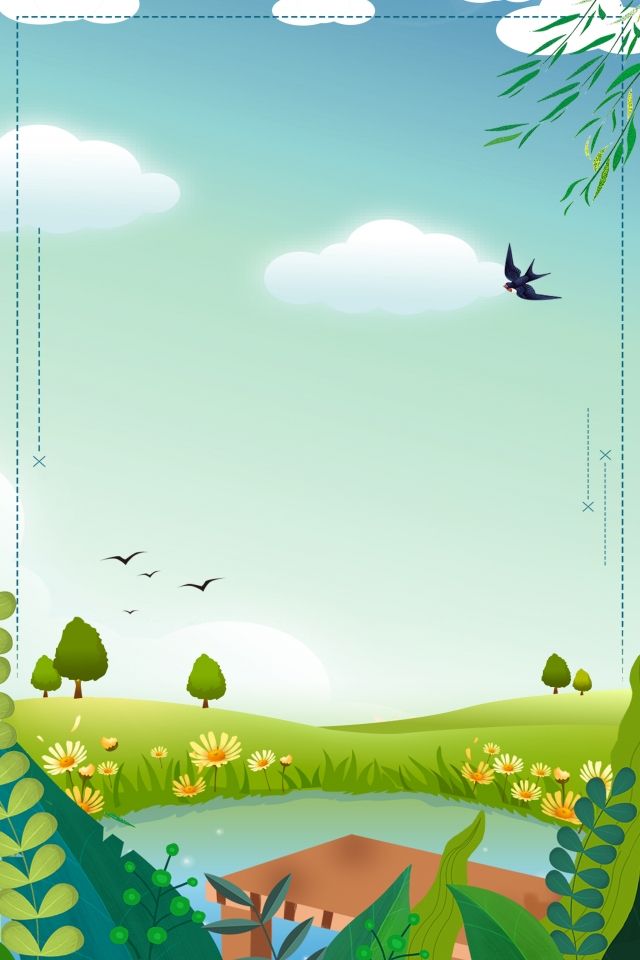              Автор : вихователь – методист ЖЦРД № 69                                        Кучер С.С.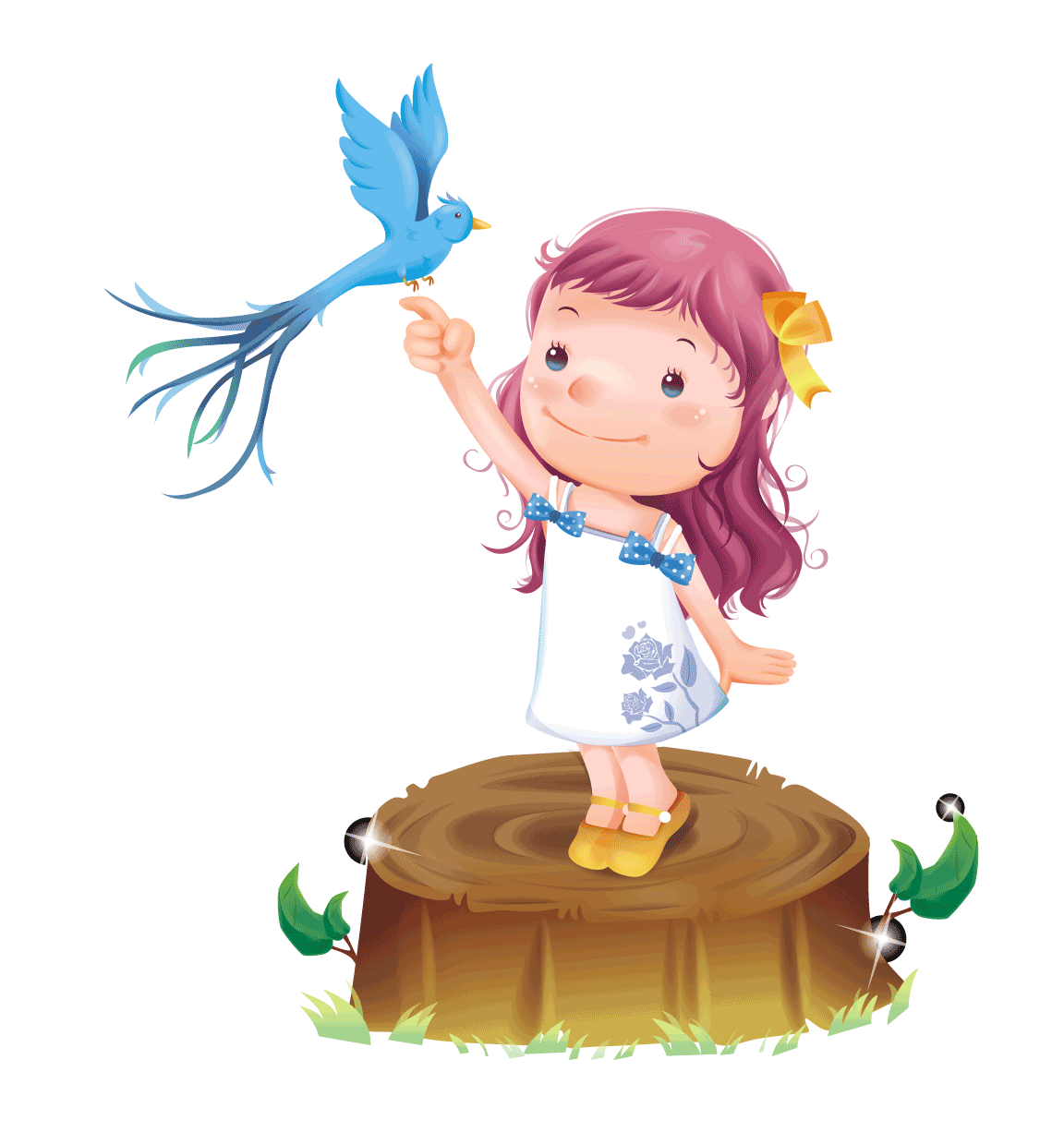 Збільшення  числа дітей з особливими освітніми потребами  відзначається не лише в нашій країні, а й і в усьому світі. Актуальність проблеми соціалізації та  організації освітнього простору таких дітей на повістці дня нашого сьогодення. Демократичне підґрунтя  змін в  суспільному житті нашої країни зумовили новий підхід науковців в  баченні та розумінні цих проблем та стимулювали до переоцінки багатьох сталих стандартів в системі освіти і спонукали до  реформування. Одним з напрямків реформування зазнала система  спеціальної освіти – інклюзивне навчання, як альтернативна форма здобуття освіти дітьми з особливими освітніми потребами. 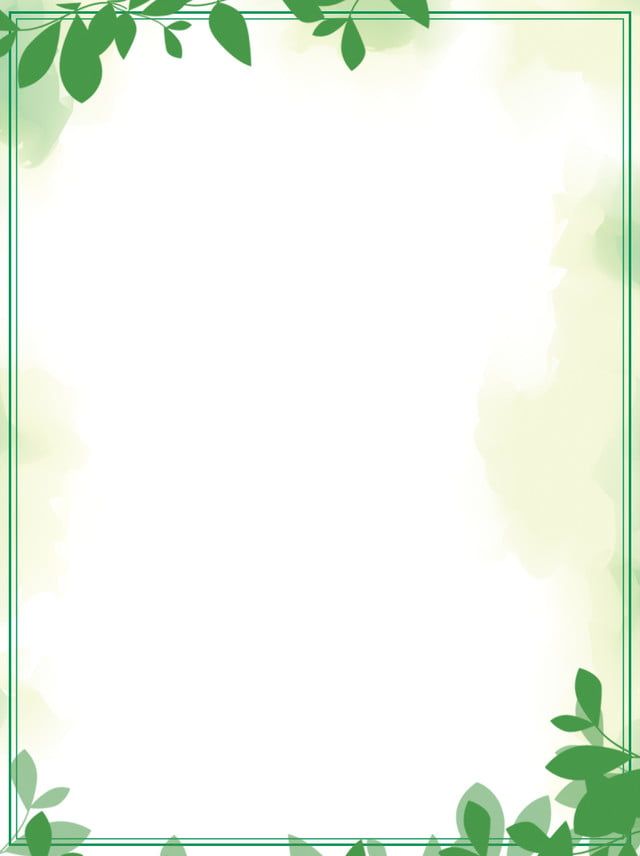 Гуманне педагогічне мислення засноване на класичній спадщині і знаходить витоки в провідних філософських і педагогічних навчаннях Я.А. Коменського, К. Г. Ушинського, В. А. Сухомлинського, Л. С. Виготського, Я. Корчака, Ш. О. Амонашвілі та ін.  Концептуальні підходи щодо модернізації спеціальної освіти знайшли своє відображення в законах «Про освіту», «Про дошкільну освіту», Концепції розвитку інклюзивного навчання та інших, в яких зокрема зазначається, що всі діти, в тому числі діти з обмеженими психофізичними можливостями мають право на навчання та здобуття освіти.Опрацювавши ряд  наукових робіт, присвячених проблемі навчання та виховання дітей із особливими освітніми потребами, я звернула увагу на дослідження, які активізують психічні процеси. Одним із яких виступає орнітотерапія, як метод психологічного супроводу дітей цієї категорії в умовах інклюзивного навчання в закладі  дошкільної  освіти. Адже   орнітотерапія - це засіб лікування різних захворювань людини за допомогою співу птахів.  Орнітологи першими звернули увагу на позитивний вплив пташиного співу на самопочуття людини. В наш час, в цілях лікувальних властивостей, орнітотерапія набуває широкої популярності. Науковці доводять, що терапія співом птахів ефективніше працює з дітьми дошкільного віку, тому що в дітей більше нервових клітин, ніж в дорослих, які відповідають за сприйняття високочастотних звуків, саме тому вони краще сприймають пташиний спів і швидше піддаються лікуванню пернатого «лікаря». З цією метою корекційно-розвивальну роботу з дітьми дошкільного віку з затримкою психічного розвитку та із спектром аутизму, я розробила методичне забезпечення практичного використання орнітотерапії в закладі дошкільної освіти. Досвід роботи в такому напрямку дає можливість спостерігати, що метод орнітотерапії викликає позитивні емоції дитини з ООП, активізує  психічні процеси і забезпечує  динаміку корекційно-розвивальної роботи. Спів птахів виводить дітей з депресивного стану і виступає звуковим стимулом під час розвитку когнітивних навиків, створює гармонію душі, психіки і тіла, що допомагає дитині подолати бар’єри недуги. За допомогою орнітотерапії також створюються позитивні емоції, які знімають нервові напруження в дітей. Основною метою корекційно-розвивальної роботи на основі   орнітотерапії з дітьми дошкільного віку  є корекційний розвиток пізнавальної та емоційно-вольової сфери,  позитивних якостей особистості за допомогою співу різних птахів. Завдяки системному підходу та новітньої парадигми навчання і виховання  надало можливість помічати, які саме звуки птахів і який  пташиний спів  привертають увагу дитини і викликають в неї позитивні враження. Адже зв'язок між позитивними емоціями і фізичним здоров'ям людини добре відомий, тому що він  впливає на активізацію певних психологічних процесівОсновні завдання корекційно-розвивальної роботи з дітьми з особливими потребами  за допомогою орнітотерапії  сфокусувала над активізацією зусиль дитини слухати і вслуховуватись в спів птахів.Комплексна програма розвитку дітей дошкільного віку з аутизмом  «Розквіт» стверджує, що необхідно відслідковувати моменти, які можуть стати гальмом у поступальному розвитку аутичної дитини. Однією з таких перешкод є «застрягання» дитини на певних сенсорних враженнях. Саме тому, індивідуальну корекційно-розвивальну програму на основі орнітотерапії я спрямувала на слухання співу птахів для співставляння з реальністю, яка сприймається і поповнюється  в природі для  двосторонньої комунікації між дитиною і реальністю, дитиною і дорослими як партнерами по спілкуванню, і зробить ці стосунки свідомими.Методичне забезпечення  корекційно-розвивальної роботи на основі орнітотерапії для дітей дошкільного віку із спектром аутизму я розробила за такими принципами: Спрямованість на цілісний розвиток -  викликати загальний  інтерес до співу птахів;Становлення соціальних якостей  дитини для формування основи  корекційно-розвивальної роботи з дитиною з орнітотерапії;Організація розвивального простору та діяльності, як основи специфічного сприймання співу птахів  дітьми з аутизмом; Організація корекційно-розвивальних занять згідно діагностики і висновків МППК;Оцінювання ефективності методів орнітотерапії за показниками  індивідуального розвитку дитини.Метою організації роботи з дітьми із спектром аутизму  на основі  орнітотерапії – забезпечення  здатності помічати, які саме звуки птахів і який  пташиний спів  привертають увагу дитини і викликають в неї позитивні враження та впливають на активізацію певних психологічних процесів. Адже наукою доведено, що спів птахів закріплено в структурах мозку людини, як подразник, що асоціюється з чимось приємним.  Взаємозв'язок між позитивними враженнями, думками,  психічним та фізичним здоров'ям добре вивчена і відома вже багато років. Індивідуальна програма з корекційно-розвивальної роботи для дітей із розладами аутичного спектру  на основі орнітотерапії має такі завдання:розвивати терпимість до звучання співу птахів;розвивати здатність до візуального контакту через привертання уваги з використанням звукових ефектів;налагоджувати взаємодії між аналізаторами за допомогою співу різних птахів;формувати уміння правильно розрізняти мелодії з використанням співу     різних птахів;розвивати здатність підтримувати візуальний контакт; формувати чуття ритму на основі різних мелодій пташиного співу; формувати здатність виконувати декілька дій одночасно: слухати спів птаха і відшукати картинку, на якій він зображений.Враховуючи те, що однією з головних проблем при налагодженні взаємодії з аутичною дитиною є відсутність її уваги, перебування на „своїй хвилі”, тому актуальність  занять з орнітотерапії  обумовлена наступним:1. Визначення птахів, спів яких активізує корекційно-розвивальну роботу з дитиною у відповідності рекомендацій  ІРЦ.  2. Підбір мелодій пісень  птахів, які будуть привертати увагу дитини та організовувати  відносну стійкість процесу сприймання; 3. Зважаючи на те, що в аутистів виявлена більша прихильність у ставленні до предметів, ніж до людей, тому обумовлюється  ефективність налагодження діалогу з ними опосередковано через відповідне дидактичне забезпечення, зокрема, підбір зображення птахів та звучання мелодії їх співу; 4. Заняття, які базуються на основі орнітотерапії, сприяють подоланню стереотипних проявів, характерних для дітей з аутизмом, активізації  емоційних проявів, становленню релаксаційних і регулятивних процесів, їхньої здатності до відгуку, як передумови спілкування.Основними показниками  успішної динаміки  розвитку дітей із спектром аутизму  на основі орнітотерапії є те, що  в дитини з’являються почуття безпеки та довіри, а також, передумови арт-педагогічного діалогу з педагогом завдяки спеціально підібраним співам  птахів, з метою  привертання її уваги та зацікавленості.Програма розвитку дітей дошкільного віку із затримкою психічного розвитку від 3 до 7 років «Віконечко» за ред. проф. Т.В. Сак. стверджує, що  музично-естетична діяльність дитини являє собою цілісну систему, яка складається з усіх видів музичної діяльності у поєднанні  змістовного, мотиваційного та операціонального компонентів. Корекційно-розвивальна робота із дітьми із затримкою психічного розвитку  на основі орнітотерапії спрямована на  послідовність і відповідність особливостям психічного розвитку дитини, які призводять до виховання у неї естетичних потреб, інтересу до різних видів художньої діяльності, художнього смаку, важливих  для становлення особистості. Метою корекційно-розвивальної роботи на основі орнітотерапії з дітьми дошкільного віку  із затримкою психічного розвитку є корекційний розвиток пізнавальної та емоційно-вольової сфери,  позитивних якостей особистості. А зв'язок між позитивними емоціями і фізичним здоров'ям людини добре відомий.   Завданнями  корекційно-розвивальної роботи для дітей із ЗПР на основі орнітотерапії  є:розвиток музичних здібностей та лікувальних властивостей  за допомогою  засобів орнітотерапії, враховуючи можливості кожної дитини;сприяння успішному  засвоєнню навчального матеріалу,  формуванню естетичних смаків та лікування фізіологічних проблем за допомогою орнітотерапії;формування засад музичної культури і загальної духовної культури; розвиток творчо-активної особистості, здатної швидко реагувати на виклики часу, особливості та зміни сучасного життя.Методичне та дидактичне забезпечення  корекційно-розвивальної роботи на основі орнітотерапії розвиває:емоційну, слухову чутливість, здатність захоплюватись красою співу птахів, позитивних настроїв і почуттів в навколишньому світі;надає можливість отримувати задоволення від спілкування з природою, від співу птахів;пробуджує інтерес до слухання музики, вчить прислухатися  до пташиного співу, відчувати його красу та красу навколишнього середовища;розвиває та розширює обсяг естетичних емоцій;любов до краси рідного краю, природи;чуття інтонаційної виразності музичної мови, а звідси і рідної мови;розкутість, комунікабельність;естетичний смак.	Слухання співу птахів відбувається  за такими  видами робіт:проведення діагностики згідно висновків ІРЦ; підбір птахів, згідно результатів діагностики;слухання співу  відповідного птаха; розрізнення птахів за зовнішнім видом у відповідності співів.Музично -  естетична свідомість дітей із ЗПР за допомогою орнітотерапії включає такі компоненти: цікавість до співу птахів; естетичні емоції, хвилювання; естетична оцінка, музичний смак; музичне мислення; уява; фантазія  та забезпечує:формування вміння  дітей розпізнавати окремих  птахів,  виділяючи їх із загального тла, за вказівкою дорослого;розвиток здатності слухати спів птахів;активізація вміння дитини  співвідносити птаха із його співом;формування вміння орієнтуватися у звучанні пташиних співів; - розвиток терпимості до звучання мелодійності співів різних птахів;розвиток здатності до візуального контакту через привертання уваги з використанням звукових ефектів;формування налагодження взаємодії між аналізаторами за допомогою різновидності пташиних співів;розвиток здатності підтримувати візуальний контакт;активізація здатності дитини емоційно відгукуватись на пташиний спів;формування  задоволення дитини від прослуханого співу.      Результативність корекційно-розвивальної роботи з дітьми із ЗПР на основі орнітотерапії є те, що:- діти вміють слухати спів птахів і  можуть відповідати на запитання про відповідного птаха;впізнають птаха за його співом; вміють імітувати і підспівувати ; достатньо відчувають ритмічну мелодію пташиного співу, яка впливає на релаксацію;вільно розрізняють на слух,  якої пташки звучить пісня;діти надають пташиному співу емоційну усвідомленість естетичного характеру;починають формуватися та розвиватися естетичні почуття, естетичний та критичний смак.ВисновокВ основу корекційно-розвивальної  роботи з  орнітотерапії з дітьми з особливими потребами  покладено активізацію уваги, пам’яті, різних емоційних відчуттів за допомогою співу птахів.  Адже  орнітотерапія  — вид терапії, що полягає у лікуванні різних захворювань або розладів людини співом птахів. Спів птахів викликає почуття задоволення і радості в дітей з аутичним аспектом; діти із затримкою психічного розвитку запам’ятовують  спів птахів і охоче працюють із дидактичним матеріалом, демонструючи успіхи в активізації уваги і пам’яті. Особливістю організації цієї  технології є те, що  спочатку потрібно навчити дітей фокусуватися на співі потрібного птаха, виділяючи  його серед  інших птахів, і налаштовуватись на його спів.  Адже наукою доведено, що спів птахів  через вухо потрапляє у так звану слухову зону кори головного мозку і збуджує її, в наслідок чого  приводить до збудження решти кори головного мозку, що створює гармонію душі, психіки. Такий висновок  в окремих випадках допомагає в прогнозуванні  виліковування  від різноманітних розладів. Наукою доведено, що орнітотерапія корисна навіть для здорових людей, тому що вона допомагає зняти стрес і зарядити позитивними емоціями. Слухати пташиний спів корисно для здоров'я. Фахівці з орнітотерапіі підбирають звуки різних птахів у залежності від недуги пацієнта.Позитивний вплив на психічні процеси і лікувальні властивості  співу птахів ніхто не відміняв, тому він актуальний  в корекційно-розвивальній  роботі з дітьми з особливими потребами. З цією метою спів птахів можливо слухати в як в аудіозаписі так і  безпосередньо в природі. Використовуючи технологію орнітотерапії   в тісній співпраці з батьками  вихованців, є можливість досягнути значних результатів в індивідуальній корекційно-розвивальній  роботі, в досягненні релаксації і набутті душевного спокою  дітей з особливими потребами. Методичним забезпеченням досвіду роботи є авторська програма, в якій   підібрані ті співи птахів, які продиктовані досвідом роботи і дали певні  позитивні результати та планування корекційно-розвивальної роботи  для дітей із затримкою психічного розвитку та спектром аутизму. Досвід роботи доводить, що  за допомогою співу птахів діти  заспокоюються, активізують увагу, починають працювати із дидактичним матеріалом. Діти, які швидко збуджуються, стають спокійнішими, зосередженішими, а діти з аутичним спектром  переключають фокус дій, активізують увагу.СПИСОК ВИКОРИСТАНИХ ДЖЕРЕЛ : 1.   Базовий компонент  дошкільної освіти України. 2.  «Віконечко » програма розвитку дітей дошкільного віку із затримкою психічного розвитку від 3 до 7 років. Київ-2013 за редакцією Л.Т.Прохоренко.3.  Діти з особливими освітніми потребами та організація їх навчання. Київ-2011, Л.О. Савчук.4.  Закон України «Про освіту».5.  Закон України «Про дошкільну освіту» .6.  Закон України «Про охорону дитинства» .7. Концепція державної цільової програми розвитку дошкільної освіти на   період до 2017 року.8.   Конвенція ООН про права дитини.9.   Конституція України (ст. 3,27,48,49).10. Комплексна програма розвитку дітей дошкільного віку з аутизмом « Розквіт» Київ 2013 за ред.. Т.В. Скрипник.11.  Корекційне навчання з розвитку мовлення дітей старшого дошкільного віку із загальним недорозвитком мовлення. Київ-2012.Трофименко Л.І.12.  Навчання та виховання дітей з розладами аутичного спектру. Суми 2016, Л.О. Прядко.13.  Особливості реабілітації дітей з аутизмом. Львів 2007р., К. Островська, М. Химко, Ю.Кудрявцева.14.  Програма розвитку дітей дошкільного віку зі спектром аутичних порушень. Київ-       2013.Д.І. Шульженко.15.  Сучасні оздоровчі рекреації та реабілітаційні технології.Харків-2018 Ю.І.Старосельська.  Інтернет ресурси :1. mykolayiv.wixsite.com. сopyrigt@2019 « Орнітотерапія - пташиний спів ».2.  «Народний огляд» блог Зоріни Небокрай www.ar25.org3. https://www.youtube.com/watch4. НіконенкоА.В. « Вплив музики на організм людини »5. yalo.su  онлайн журнал ЯЛО  Лечебное пене птиц6. http://ornitoterapiya.ru/orn/ornitoterapi.html7. 7oom.ru/penie-ptic.html8. allday 247.ru9. zkan.com.ua10. lubodar.info/kogda-poyut-ptitsy-uhodyat-ornitoterapiya